שבט גילעד- צופי קריית אונו על שם גילעד יעקבי רוזנטל ז"לגילעד יעקבי רוזנטל- שירת בפלחה"ן  גולני, נפל במבצע צוק איתן ב 20.7.2014 בתקרית בסעג'ייה ברצועת עזה.גילעד בוגר של שבט און (השבט הראשון בקריית אונו) והיה מדריך ושכב"גיסט אהוב מאוד. שבט גילעד הוא מפעל הנצחה חי ובועט לזכרו של גילעד. המשפחה שותפה ופעילה מאוד בכלל מפעלי השבט והשגרה. בכל שנה בתאריך נפילתו מקיים השבט, בשיתוף עם שבט און, ערב שירה לזכרו. לערב זה נרתמים אמנים ידועים. ביום הולדתו עורך השבט יום פעילות חגיגי, בו עוברים חניכי וחניכות השבט פעילויות ברוחו של גילעד, ברוח ערכיו ובתחביביו (מוסיקה לדוגמא). גילעד היה בחור מעורר השראה ואפשר למצוא בכל פינה בשבט ציטוט שלו. אחד הציטוטים של גילעד מדבר על 'שיחה צפופה'. גילעד האמין ששיחה אישית טובה היא שמסתכלים אחד על השני בגובה העיניים. בשבט הוקמה פינה שעומדת לשימוש כלל החניכים והחניכות בשבט. המטרה של הפינה היא לייצר מרחב בו מתקיימות שיחות ב'גובה העיניים'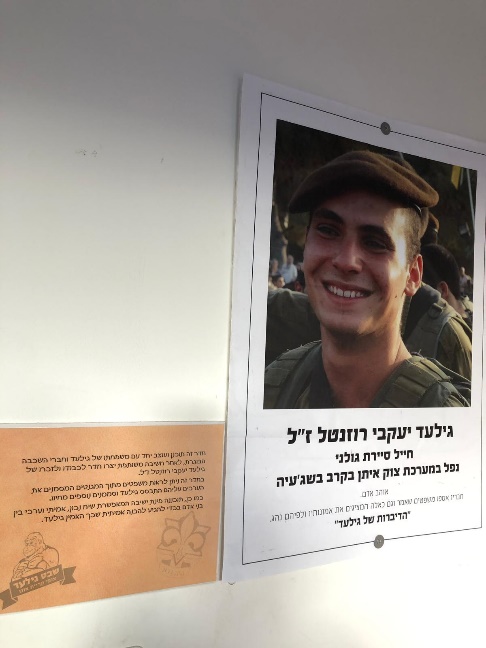 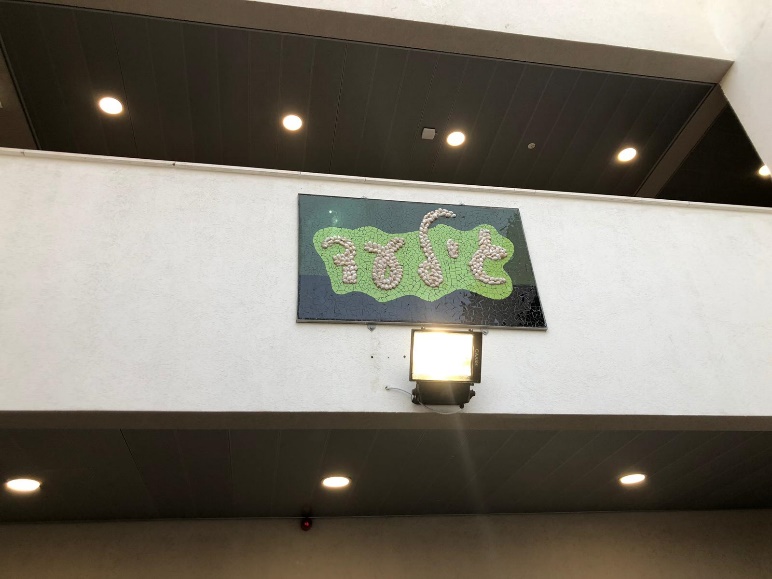 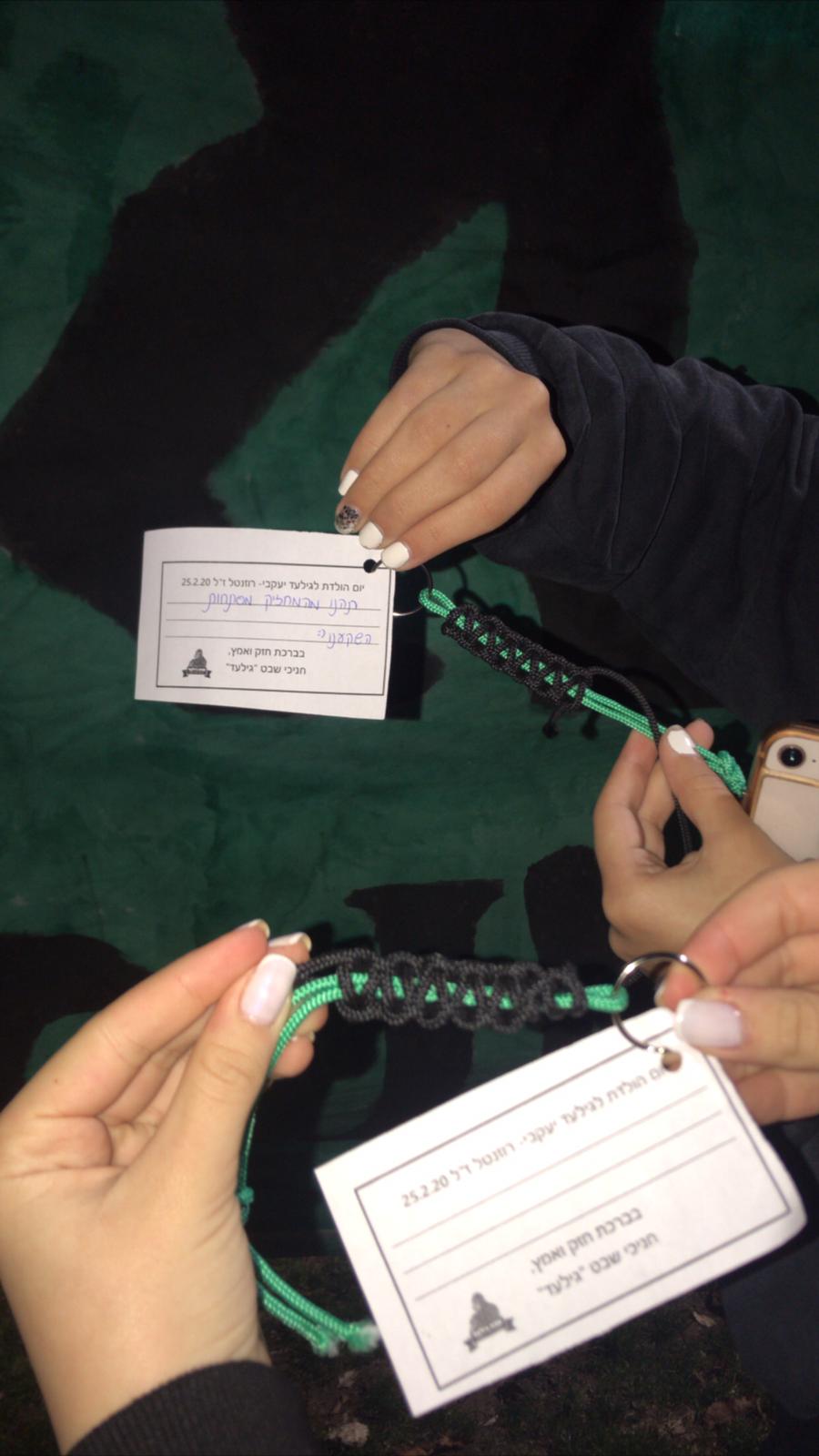 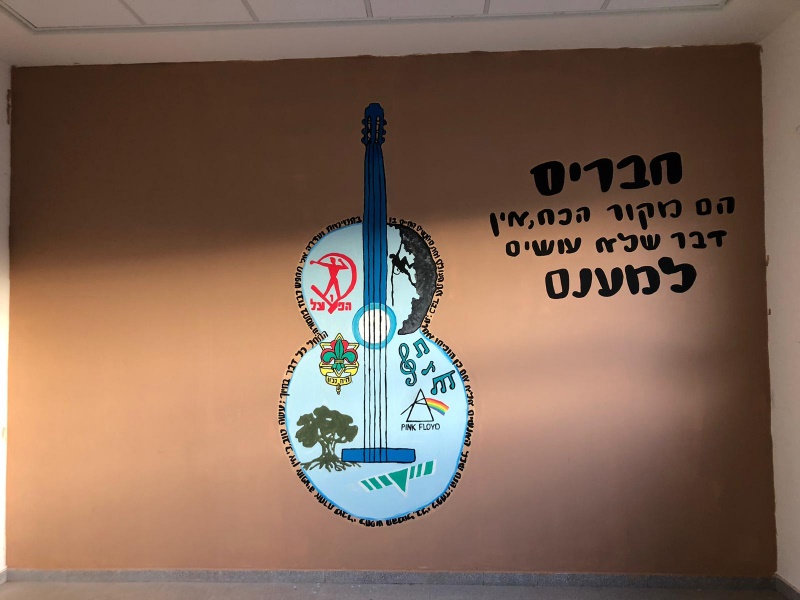 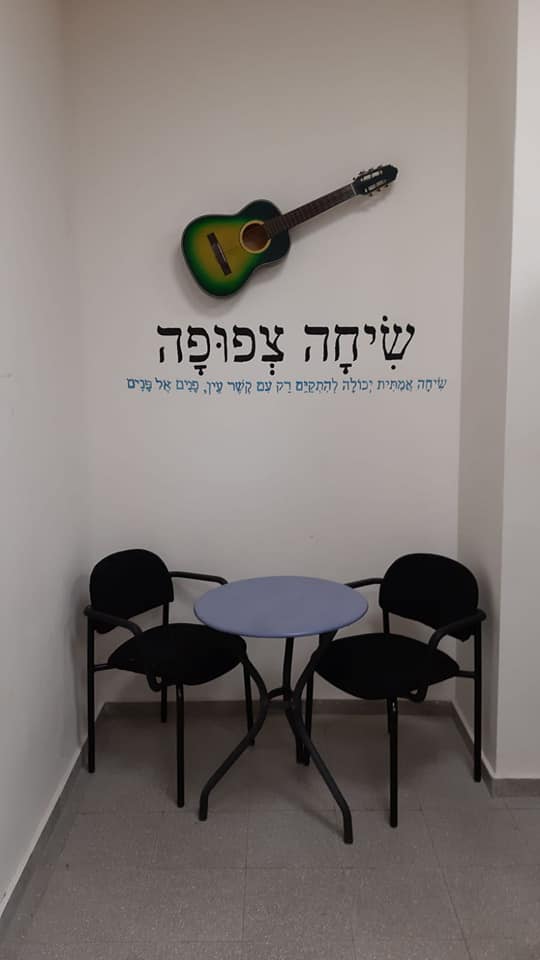 